ZWIĄZEK HARCERSTWA POLSKIEGO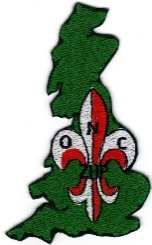 Okręg w Wielkiej Brytanii CHORĄGIEW HARCEREK w WIELKIEJ BRYTANIIHUFIEC HARCEREK/HARCERZE *****GROMADA NAZWA dostosuj co na żółto według potrzeb, nie zmieniaj innych rzeczyZapis na rok 2021 – 2022  Dane dla skrzata/zuchaZapisując córkę/syna do harcerstwa wyrażam zgodę na przetwarzanie danych oraz na:Udział córki/syna w wyjściu gromady do lokalnego parku/poza obręb sali na część zbiórkiOtrzymywanie informacji pocztą elektroniczną, społecznościową lub zwykłą na temat wydażeń oraz akcji zarobkowej jednostki w ZHP Okręg w Wielkiej Brytanii oraz władz ZHP działającego poza granicami KrajuRobienie zdjęć córki/syna podczas zajęć harcerskich, nagrywanie filmików i głosu do ewentualnego umieszczanie na portalach internetowych ZHP działającego poza granicami Kraju, w pismach o harcerstwie lub podczas innych harcerskich spotkań. Podpisy pod zdjęciami będą ogólne, nie identyfikujące żadnego skrzata/zucha imiennie.Rozumiem, że zgłoszenia na wycieczki, biwaki, obozy są osobne.Prosimy informować Drużynową/Drużynowego jak zachodzą zmiany miejsca zamieszkania, telefonu czy adresu mailowego.  Ułatwi to nam komunikowanie się z Państwem._____________________________________                      _________________________________podpis rodzica/opiekuna                                                                                   	                        Data                        Składki Harcerskie na rok harcerski 2021/22 wynoszą £XXXXGotówkę proszę włożyć w kopertę z nazwiskiem uczestnikaCzeki proszę wystawić na: XXX nazwe konta Opłaty przelewem bankowym :Podać Nazwę kontasort code:podać   nr. konta: podać – prosze zaznaczyć nazwisko skrzata/zucha przy przelewie 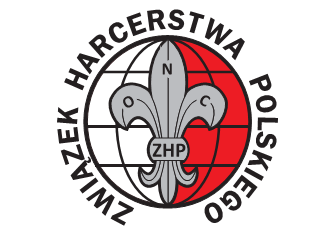 Dane osobowe zapisane w formularzu przetwarzamy zgodnie z Polityką Prywatnośći ZHP Okręgu WB, którą można przeczytać na witrynie http://www.zhpwb.org.uk/okreg-wielko-brytyjski/dokumenty/ albo otrzymać od drużynowego. All personal information collected on this form will be processed in accordance with the PSA UK Region Privacy Notice which is available at http://www.zhpwb.org.uk/okreg-wielko-brytyjski/dokumenty/  or from the unit leader. ZHP Okręg w Wielkiej Brytanii Polish Scouting Association (UK Region) Ltd. (PSA UK Region) Register no. 08352009, Registered as a Charity no. 1155288, Scotland SC045348  ZWIĄZEK HARCERSTWA POLSKIEGOOkręg w Wielkiej Brytanii CHORĄGIEW HARCEREK w WIELKIEJ BRYTANIIHUFIEC HARCEREK ****GROMADA NAZWA dostosuj co na żółto według potrzeb, nie zmieniaj innych rzeczyZapis na rok 2021 - 2022CZĘŚĆ IIDodatek do danych dla Skrzata/ZuchaUwagi zdrowotne lub inne uwagi, o których powinniśmy wiedzieć, abyśmy mogli jak najlepiej opiekować się Państwa skrzata/zucha podczas zajęć harcerskich: npAlergie - Czy dziecko ma przepisany przepisany: Adrenalina/Epi-penAstmaCukrzycaWymagania dietetyczne – np bez glutynowe; nietolerancje pokarmoweSpecificzne potrzeby zdrowotneUwaga rodzinna________________________ _____________              _________________________________podpis rodzica/opiekuna                                                             Data                        Dane osobowe zapisane w formularzu przetwarzamy zgodnie z Polityką Prywatnośći ZHP Okręgu WB, którą można przeczytać na witrynie http://www.zhpwb.org.uk/okreg-wielko-brytyjski/dokumenty/ albo otrzymać od drużynowego. All personal information collected on this form will be processed in accordance with the PSA UK Region Privacy Notice which is available at http://www.zhpwb.org.uk/okreg-wielko-brytyjski/dokumenty/  or from the unit leader. ZHP Okręg w Wielkiej Brytanii Polish Scouting Association (UK Region) Ltd. (PSA UK Region) Register no. 08352009, Registered as a Charity no. 1155288, Scotland SC045348  Imię i Nazwisko skrzata/zucha(jeśli jest rodzeństwo w jednostce proszę wypełnić osobny arkusz dla każdego skrzata/zuchaData Urodzenia zuchaAdres domowyKod pocztowyTelefony:StacjonarnyImię i Nazwisko Rodzica/ów/opiekuna Matka/opiekunkaOjciec/opiekunKomórkowy: Rodzica/ów/opiekuna W razie potrzeby podczas zbiórki, na który telefon najlepiej dzwonićWypełniam część II – dodatek zdrowie/potrzebyTAKNIEChcemy jak najwięcej korespondencji prowadzić drogą mailową tam gdzie jest adres mailowy. Prosimy, aby rodzice/opiekunowie regularnie sprawdzali swoje skrzynki mailowe.Chcemy jak najwięcej korespondencji prowadzić drogą mailową tam gdzie jest adres mailowy. Prosimy, aby rodzice/opiekunowie regularnie sprawdzali swoje skrzynki mailowe.Chcemy jak najwięcej korespondencji prowadzić drogą mailową tam gdzie jest adres mailowy. Prosimy, aby rodzice/opiekunowie regularnie sprawdzali swoje skrzynki mailowe.Email do rodziców/opiekunaImię i Nazwisko zucha/skrzata(jeśli jest rodzeństwo w jednostce proszę wypełnić osobny arkusz dla każdego zuchaData urodzeniaImię i Nazwisko Rodzica/ów/opiekuna Matka/opiekunkaOjciec/opiekunKomórkowy: Rodzica/ów/opiekuna 